Комплектующие к увлажнителямБренд:KranzСтрана-производитель:КитайПолное описаниеПодробнее о производителе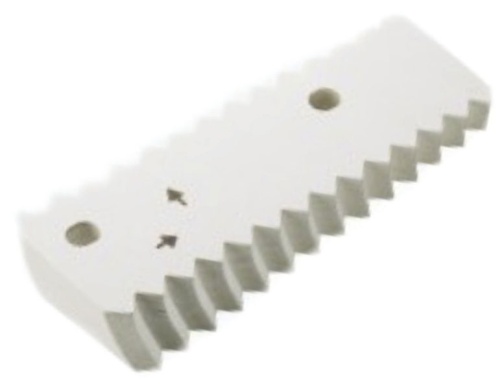 VH-3140-1Абсорбирующая бумага для камеры увлажнителя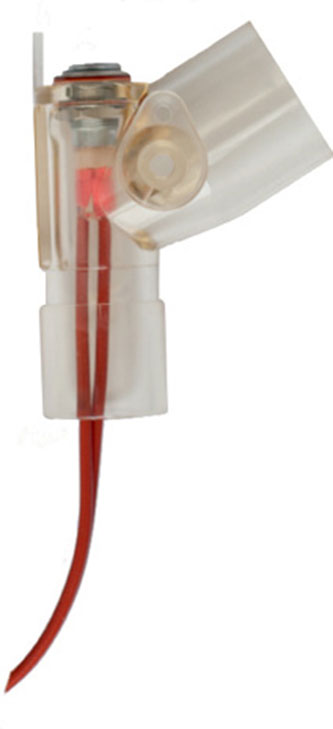 HW-LR175Нагревательный элемент многоразового использованияHW-LR145Нагревательный элемент многоразового использованияHW-LR125Нагревательный элемент многоразового использованияHW-LR115Нагревательный элемент многоразового использования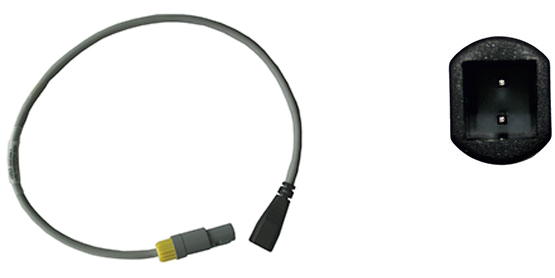 HWA-730L01Адаптер нагревательного элемента с одним проводом нагрева, серия 07  (тип коннектора Lemo)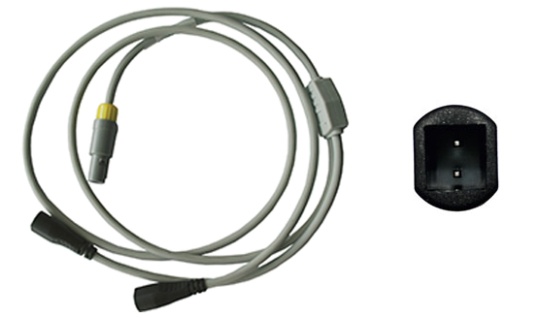 HWA-730L02Адаптер нагревательного элемента с двойным проводом нагрева, серия 07  (тип коннектора Lemo)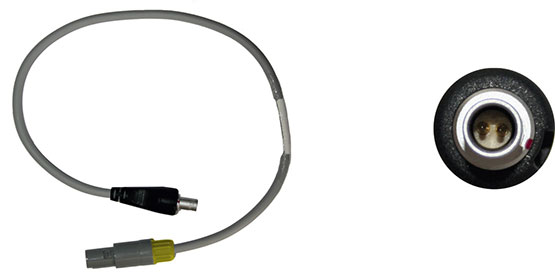 HWA-730M01Адаптер нагревательного элемента с одним проводом нагрева, серия 07  (тип коннектора Molex)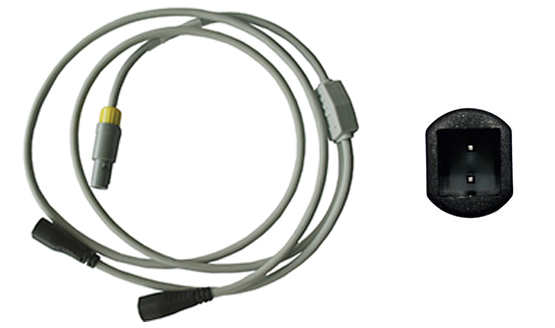 HWA-730M02Адаптер нагревательного элемента с двойным проводом нагрева, серия 07  (тип коннектора Molex)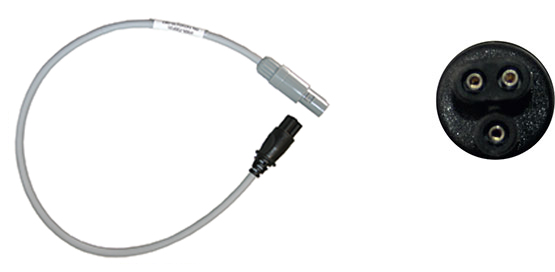 HWA-730F01Адаптер нагревательного элемента с одним проводом нагрева, серия 07  (тип коннектора F&P)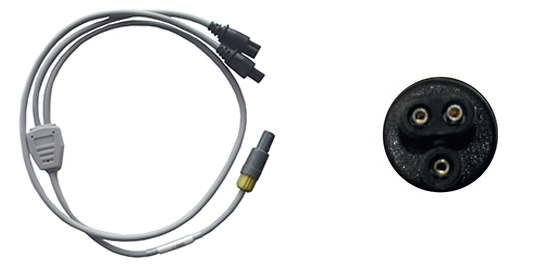 HWA-730F02Адаптер нагревательного элемента с двойным проводом нагрева, серия 07 (тип коннектора F&P)HWA-850L01Адаптер нагревательного элемента с одним проводом нагрева, серия 08 (тип коннектора Lemo)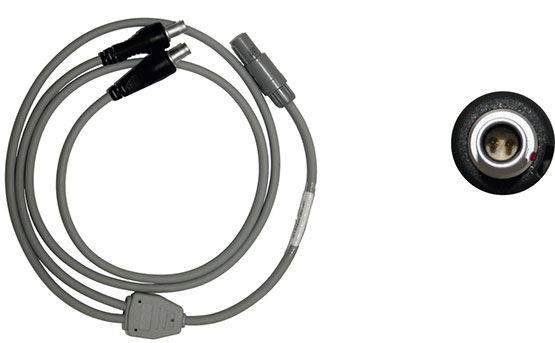 HWA-850L02Адаптер нагревательного элемента с двойным проводом нагрева, серия 08 (тип коннектора Lemo)HWA-850M01Адаптер нагревательного элемента с одним проводом нагрева, серия 08 (тип коннектора Molex)HWA-850M02Адаптер нагревательного элемента с двойным проводом нагрева, серия 08 (тип коннектора Molex)HWA-850F01Адаптер нагревательного элемента с одним проводом нагрева, серия 08 (тип коннектора F&P)HWA-850F02Адаптер нагревательного элемента с двойным проводом нагрева, серия 08 (тип коннектора F&P)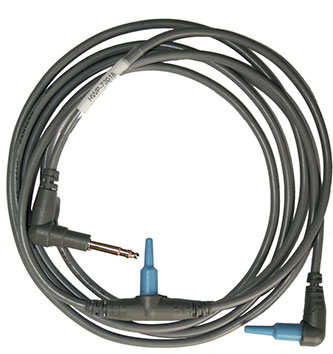 HWP-73015 HWP-73011HWP-73013 HWP-73015HWP-73018 HWP-85015Температурный датчик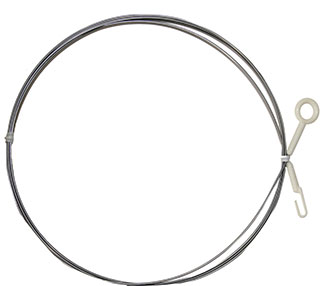 HWD-210Струна для протяжки гибкого нагревателя 2.1м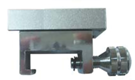 VH-PS-2100140Крепление для увлажнителя на горизонтальную шину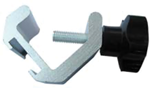 VH-PS-2100141Крепление для увлажнителя на вертикальную стойку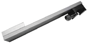 VH-PS-2100142Крепление полозковое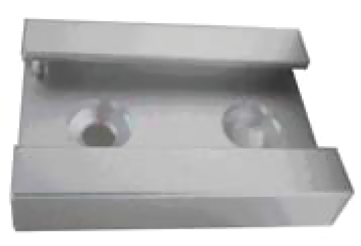 VH-PS-2100143Крепление настенное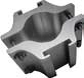 Крепление на вертикальную стойку двустороннее